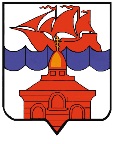 РОССИЙСКАЯ  ФЕДЕРАЦИЯКРАСНОЯРСКИЙ КРАЙТАЙМЫРСКИЙ ДОЛГАНО-НЕНЕЦКИЙ МУНИЦИПАЛЬНЫЙ РАЙОНАДМИНИСТРАЦИЯ СЕЛЬСКОГО ПОСЕЛЕНИЯ ХАТАНГАПОСТАНОВЛЕНИЕОб утверждении Положения о комиссии, осуществляющей прием и проверку документов получателей субсидий на возмещение части затрат, связанных с обеспечением населения сельского поселения Хатанга основными продуктами питания в 2017 году В соответствии с Постановлением Администрации Таймырского Долгано-Ненецкого муниципального района от 30.01.2017г. № 35 " О субсидировании части затрат, связанных с обеспечением населения городского поселения Диксон, сельского поселения Хатанга, поселка Хантайское Озеро городского поселения Дудинка основными продуктами питания, в 2017 году", ПОСТАНОВЛЯЮ:Утвердить Положение о комиссии, осуществляющей прием и проверку документов получателей субсидии на возмещение части затрат, связанных с обеспечением населения сельского поселения Хатанга основными продуктами питания в 2017 году, согласно приложению к настоящему Постановлению.Опубликовать Постановление в Информационном бюллетене Хатангского сельского Совета депутатов и администрации сельского поселения Хатанга и на официальном сайте органов местного самоуправления сельского поселения Хатанга www.hatanga24.ru Постановление вступает в силу  в день, следующий за днем его официального опубликования.Контроль за исполнением настоящего Постановления возложить на заместителя Главы сельского поселения Хатанга Скипкина А.С. Приложение к Постановлению администрации сельского поселения Хатангаот  10.02.2017 г. № 013 - ППОЛОЖЕНИЕо комиссии, осуществляющей  прием и проверку документов получателей субсидии на возмещение части затрат, связанных с обеспечением населения сельского поселения Хатанга основными продуктами питания в 2017 году1. ОБЩИЕ ПОЛОЖЕНИЯ1.1. Настоящее положение о комиссии, осуществляющей прием и проверку документов получателей субсидии на возмещение части затрат, связанных с обеспечением населения сельского поселения Хатанга основными продуктами питания в 2017 году (далее – Положение) устанавливает цели создания, задачи и порядок работы комиссии, осуществляющей прием и проверку документов получателей субсидии на возмещение части затрат, связанных с обеспечением населения сельского поселения Хатанга основными продуктами питания в 2017 году (далее – Комиссия).1.2.  Настоящее Положение разработано на основании Гражданского кодекса РФ, иных нормативно-правовых актов Российской Федерации и Положения о порядке предоставления субсидий на возмещение части затрат, связанных с обеспечением населения городского поселения Диксон, сельского поселения Хатанга основными продуктами питания в 2017 году, утвержденного Постановлением Администрации Таймырского Долгано-Ненецкого муниципального района от 30.01.2017 № 35 "О субсидировании части затрат, связанных с обеспечением населения городского поселения Диксон, сельского поселения Хатанга,  поселка Хантайское Озеро городского поселения Дудинка основными продуктами питания, в 2017 году" (далее – Положение Администрации муниципального района).2. ЦЕЛИ И ЗАДАЧИ КОМИССИИ2.1. Комиссия создается в целях:обеспечения правомерности и объективности при рассмотрении документов, представленных на получение субсидий на возмещение части затрат, связанных с обеспечением населения сельского поселения Хатанга основными продуктами питания. 2.2. Задачи Комиссии:прием документов на получение субсидий на возмещение части затрат, связанных с обеспечением населения сельского поселения Хатанга основными продуктами питания;проверка документов, представленных на получение субсидий на возмещение части затрат, связанных с обеспечением населения сельского поселения Хатанга основными продуктами питания, на соответствие требованиям Положения Администрации муниципального района.ПОРЯДОК ФОРМИРОВАНИЯ КОМИССИИ3.1. Комиссия является коллегиальным органом.3.2. В состав Комиссии входят шесть человек. Председатель, секретарь являются основными членами Комиссии. 3.3. В период отсутствия основного члена Комиссии его обязанности возлагаются на лицо, исполняющее его обязанности в соответствующем структурном подразделении.3.4. Состав Комиссии утверждается распоряжением администрации сельского поселения Хатанга.ПОРЯДОК РАБОТЫ КОМИССИИ4.1. Заседания Комиссии проводятся по мере необходимости, но не позднее 5-ти рабочих дней со дня получения документов от получателей субсидии.4.2.Заседание Комиссии проводит председатель Комиссии. Председатель Комиссии вправе передать полномочия по проведению заседания Комиссии члену Комиссии. Заседание считается правомочным, если на нем присутствуют три члена Комиссии.4.3. Прием документов от получателей субсидий осуществляется секретарем Комиссии. 4.4. Комиссия на заседании осуществляет проверку документов, представленных получателями субсидий, на соответствие требованиям Положения Администрации муниципального района. 4.5. По итогам проверки Комиссия составляет заключение по форме в соответствии с приложением № 1 к настоящему Положению.В заключении отражается наличие, либо отсутствие в документах, представленных на возмещение части затрат, связанных с обеспечением населения основными продуктами питания, нарушений требований Постановления Администрации муниципального района, а также рекомендации и выводы членов Комиссии. На основании заключения секретарь Комиссии составляет расчет размера получения субсидии по форме в соответствии с приложением № 2 к настоящему Положению с учетом ставок субсидирования, установленных Положением Администрации муниципального района. Данный расчет подписывается ответственными лицами администрации сельского поселения Хатанга - Председателем Комиссии, секретарем Комиссии. Заключение составляется в 3 – х экземплярах, расчет в 2 – х экземплярах. 4.6. Один экземпляр заключения и расчета, для получения субсидий, направляются в Управление муниципального заказа и потребительского рынка Администрации Таймырского Долгано-Ненецкого муниципального района. Экземпляр Заключения направляется получателю субсидии в течении 3-х рабочих дней со дня подписания заключения (вручается лично (представителю) или направляется почтой, электронной почтой, факсом).Экземпляр заключения и расчета подшивается в дело и хранится в течении 5-и лет.ОТВЕТСТВЕННОСТЬ ЧЛЕНОВ КОМИССИИ5.1. Члены Комиссии несут ответственность в соответствии с действующим законодательством Российской Федерации.5.2. Обжалование действий Комиссии осуществляется в соответствии с действующим законодательством.Приложение № 1к Положению о комиссии, осуществляющей прием и проверку документов получателей субсидии на возмещение части затрат, связанных с обеспечением населения сельского поселения Хатанга основными продуктами питания в 2017 годуЗаключение комиссии, осуществляющей прием и проверку документов получателей субсидии на возмещение части затрат, связанных с обеспечением населения сельского поселения Хатанга основными продуктами питания в 2017 году (далее – Комиссия)"___" ________  20_ г.                                                                                             с. ХатангаОбеспечение основными продуктами питания населения ___________________________(наименование населенного пункта)____________________________________________________________________________(наименование организации (ФИО индивидуального предпринимателя), представивших документы)Документы представлены на основании ___________________________________________________________________________________________________________________________________________________________________________________________________________________________________________________________________________, с целью получения субсидий в порядке и размерах, установленных Положением Администрации муниципального района, за период _________________ 20_ года.Состав документов:Комиссия рассмотрела представленные "___" ________  20_ г. документы на соответствие требованиям Положения Администрации муниципального района.Замечания членов Комиссии:_____________________________________________________________________________Выводы членов Комиссии:_____________________________________________________________________________ Приложение № 2к Положению о комиссии, осуществляющей  прием и проверку документов получателей субсидии на возмещение части затрат, связанных с обеспечением населения сельского поселения Хатанга основными продуктами питания в 2017 годуРАСЧЕТразмера субсидии на возмещение части затрат, связанных с обеспечением населения                                                      поселков сельского поселения Хатанга основными продуктами питанияпо ценам с учетом ставки субсидирования ________________________________________________________(наименование населенного пункта)____________________________________________________________(Получатель субсидий)Подпись ответственных лиц:Дата   "_____" ___________ 2017 год10.02.2017 г.№ 013 - ПИсполняющая обязанности Главы  сельского поселения Хатанга                                                       А. И. Бетту                             Председатель Комиссии:____________________________Члены Комиссии:________________________________________________________________________________________________________________Секретарь Комиссии:____________________________(подпись)(ФИО)№ п/пНаимено-вание
продуктов  
питанияЕдиница 
измере-ния
(кг, л, 
десяток)Расчет субсидииРасчет субсидииРасчет субсидииИнформация о формировании цены реализацииИнформация о формировании цены реализацииИнформация о формировании цены реализацииИнформация о формировании цены реализацииИнформация о формировании цены реализацииИнформация о формировании цены реализацииИнформация о формировании цены реализации№ п/пНаимено-вание
продуктов  
питанияЕдиница 
измере-ния
(кг, л, 
десяток)Объем продуктов
питания,    
фактически   
доставленный, 
оприходованный для реализации 
населению поселкаСтавка     
субсидирования при доставке от с. Хатанга до поселка,
в расчете на 1 единицу    
продуктов   
питания, рублейСумма   
субсидии к 
возмещению,
рублей   
(гр. 4 x гр. 5)Закупочная цена на 1 
единицу    
продуктов   
питания,рублейНадбавка к закупочной цене, рублейТранспортные расходы до с. Хатанга на 1 единицу    
продуктов   
питания, рублейСтавка     
субсидиро- вания при доставке до с. Хатанга, рублейЦена реализации в с. Хатанга, рублей (гр. 7 + гр. 8 + гр. 9 - гр. 5)Цена реализа-ции в поселке,рублейОтклонение, %(не должно превышать 10 %)(гр.12/гр.11) х 100%-100%1234567891011121312…ИтогоИтогоХХХХХХХХХХПредседатель КомиссииПредседатель Комиссии_____________________(Ф.И.О)(Ф.И.О)           (подпись)Секретарь комиссии:Секретарь комиссии:_____________________(Ф.И.О)(Ф.И.О)